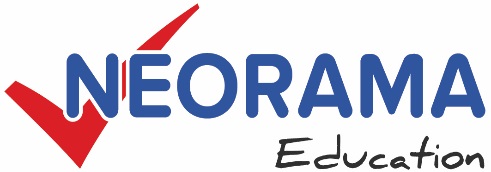 ΩΡΟΛΟΓΙΟ ΠΡΟΓΡΑΜΜΑΗΛΕΚΤΡΟΝΙΚΟΙ ΥΠΟΛΟΓΙΣΤΕΣΗΛΕΚΤΡΟΝΙΚΟΙ ΥΠΟΛΟΓΙΣΤΕΣΗΛΕΚΤΡΟΝΙΚΟΙ ΥΠΟΛΟΓΙΣΤΕΣΗΛΕΚΤΡΟΝΙΚΟΙ ΥΠΟΛΟΓΙΣΤΕΣΗΛΕΚΤΡΟΝΙΚΟΙ ΥΠΟΛΟΓΙΣΤΕΣΩΡΕΣ ΕΦΑΡΜΟΓΗΣΩΡΕΣ ΕΦΑΡΜΟΓΗΣΔΙΑΡΚΕΙΑΧΡΟΝΟΤΟΠΟΘΕΤΗΣΗ ΠΕΡΙΕΧΟΜΕΝΟΥΕΚΠΑΙΔΕΥΤΗΣΑΠΟΜΕΧΡΙΩΡΕΣΧΡΟΝΟΤΟΠΟΘΕΤΗΣΗ ΠΕΡΙΕΧΟΜΕΝΟΥΕΚΠΑΙΔΕΥΤΗΣΗΜΕΡΟΜΗΝΙΑ:  ΔΕΥΤΕΡΑ  25/02/2019  ΗΜΕΡΟΜΗΝΙΑ:  ΔΕΥΤΕΡΑ  25/02/2019  ΗΜΕΡΟΜΗΝΙΑ:  ΔΕΥΤΕΡΑ  25/02/2019  ΗΜΕΡΟΜΗΝΙΑ:  ΔΕΥΤΕΡΑ  25/02/2019  ΗΜΕΡΟΜΗΝΙΑ:  ΔΕΥΤΕΡΑ  25/02/2019  18:0019:301.5ΕΝΟΤΗΤΑ 1ΑΝΤΩΝΗΣ ΑΝΤΩΝΙΟΥ19:3019:450.25ΔΙΑΛΕΙΜΜΑΔΙΑΛΕΙΜΜΑ19:4521:151.5ENOTHTA 2ΑΝΤΩΝΗΣ ΑΝΤΩΝΙΟΥΗΜΕΡΟΜΗΝΙΑ:  ΤΕΤΑΡΤΗ  27/02/2019  ΗΜΕΡΟΜΗΝΙΑ:  ΤΕΤΑΡΤΗ  27/02/2019  ΗΜΕΡΟΜΗΝΙΑ:  ΤΕΤΑΡΤΗ  27/02/2019  ΗΜΕΡΟΜΗΝΙΑ:  ΤΕΤΑΡΤΗ  27/02/2019  ΗΜΕΡΟΜΗΝΙΑ:  ΤΕΤΑΡΤΗ  27/02/2019  18:0019:301.5ΕΝΟΤΗΤΑ 3ΑΝΤΩΝΗΣ ΑΝΤΩΝΙΟΥ19:3019:450.25ΔΙΑΛΕΙΜΜΑΔΙΑΛΕΙΜΜΑ19:4521:151.5ENOTHTA 4ΑΝΤΩΝΗΣ ΑΝΤΩΝΙΟΥΗΜΕΡΟΜΗΝΙΑ: ΔΕΥΤΕΡΑ 04/03/2019  ΗΜΕΡΟΜΗΝΙΑ: ΔΕΥΤΕΡΑ 04/03/2019  ΗΜΕΡΟΜΗΝΙΑ: ΔΕΥΤΕΡΑ 04/03/2019  ΗΜΕΡΟΜΗΝΙΑ: ΔΕΥΤΕΡΑ 04/03/2019  ΗΜΕΡΟΜΗΝΙΑ: ΔΕΥΤΕΡΑ 04/03/2019  18:0019:301.5ΕΝΟΤΗΤΑ 5ΑΝΤΩΝΗΣ ΑΝΤΩΝΙΟΥ19:3019:450.25ΔΙΑΛΕΙΜΜΑΔΙΑΛΕΙΜΜΑ19:4521:151.5ENOTHTA 6ΑΝΤΩΝΗΣ ΑΝΤΩΝΙΟΥΗΜΕΡΟΜΗΝΙΑ:  ΤΕΤΑΡΤΗ  06/03/2019  ΗΜΕΡΟΜΗΝΙΑ:  ΤΕΤΑΡΤΗ  06/03/2019  ΗΜΕΡΟΜΗΝΙΑ:  ΤΕΤΑΡΤΗ  06/03/2019  ΗΜΕΡΟΜΗΝΙΑ:  ΤΕΤΑΡΤΗ  06/03/2019  ΗΜΕΡΟΜΗΝΙΑ:  ΤΕΤΑΡΤΗ  06/03/2019  18:0019:301.5ΕΝΟΤΗΤΑ 7ΑΝΤΩΝΗΣ ΑΝΤΩΝΙΟΥ19:3019:450.25ΔΙΑΛΕΙΜΜΑΔΙΑΛΕΙΜΜΑ19:4521:151.5ENOTHTA 8ΑΝΤΩΝΗΣ ΑΝΤΩΝΙΟΥΗΜΕΡΟΜΗΝΙΑ:  ΤΕΤΑΡΤΗ 13/03/2019  ΗΜΕΡΟΜΗΝΙΑ:  ΤΕΤΑΡΤΗ 13/03/2019  ΗΜΕΡΟΜΗΝΙΑ:  ΤΕΤΑΡΤΗ 13/03/2019  ΗΜΕΡΟΜΗΝΙΑ:  ΤΕΤΑΡΤΗ 13/03/2019  ΗΜΕΡΟΜΗΝΙΑ:  ΤΕΤΑΡΤΗ 13/03/2019  18:0019:301.5ΕΝΟΤΗΤΑ 9ΑΝΤΩΝΗΣ ΑΝΤΩΝΙΟΥ19:3019:450.25ΔΙΑΛΕΙΜΜΑΔΙΑΛΕΙΜΜΑ19:4521:151.5ENOTHTA 10ΑΝΤΩΝΗΣ ΑΝΤΩΝΙΟΥΗΜΕΡΟΜΗΝΙΑ:  ΔΕΥΤΕΡΑ  18/03/2019  ΗΜΕΡΟΜΗΝΙΑ:  ΔΕΥΤΕΡΑ  18/03/2019  ΗΜΕΡΟΜΗΝΙΑ:  ΔΕΥΤΕΡΑ  18/03/2019  ΗΜΕΡΟΜΗΝΙΑ:  ΔΕΥΤΕΡΑ  18/03/2019  ΗΜΕΡΟΜΗΝΙΑ:  ΔΕΥΤΕΡΑ  18/03/2019  18:0019:301.5ΕΝΟΤΗΤΑ 11ΑΝΤΩΝΗΣ ΑΝΤΩΝΙΟΥ19:3019:450.25ΔΙΑΛΕΙΜΜΑΔΙΑΛΕΙΜΜΑ19:4521:151.5ENOTHTA 12ΑΝΤΩΝΗΣ ΑΝΤΩΝΙΟΥΗΜΕΡΟΜΗΝΙΑ:  ΤΕΤΑΡΤΗ  20/03/2019  ΗΜΕΡΟΜΗΝΙΑ:  ΤΕΤΑΡΤΗ  20/03/2019  ΗΜΕΡΟΜΗΝΙΑ:  ΤΕΤΑΡΤΗ  20/03/2019  ΗΜΕΡΟΜΗΝΙΑ:  ΤΕΤΑΡΤΗ  20/03/2019  ΗΜΕΡΟΜΗΝΙΑ:  ΤΕΤΑΡΤΗ  20/03/2019  18:0019:301.5ΕΝΟΤΗΤΑ 13ΑΝΤΩΝΗΣ ΑΝΤΩΝΙΟΥ19:3019:450.25ΔΙΑΛΕΙΜΜΑΔΙΑΛΕΙΜΜΑ19:4521:151.5ENOTHTA 14ΑΝΤΩΝΗΣ ΑΝΤΩΝΙΟΥΗΜΕΡΟΜΗΝΙΑ:  ΤΕΤΑΡΤΗ  27/03/2019  ΗΜΕΡΟΜΗΝΙΑ:  ΤΕΤΑΡΤΗ  27/03/2019  ΗΜΕΡΟΜΗΝΙΑ:  ΤΕΤΑΡΤΗ  27/03/2019  ΗΜΕΡΟΜΗΝΙΑ:  ΤΕΤΑΡΤΗ  27/03/2019  ΗΜΕΡΟΜΗΝΙΑ:  ΤΕΤΑΡΤΗ  27/03/2019  18:0019:301.5ΕΝΟΤΗΤΑ 15ΑΝΤΩΝΗΣ ΑΝΤΩΝΙΟΥ19:3019:450.25ΔΙΑΛΕΙΜΜΑΔΙΑΛΕΙΜΜΑ19:4521:151.5ENOTHTA 16ΑΝΤΩΝΗΣ ΑΝΤΩΝΙΟΥΗΜΕΡΟΜΗΝΙΑ:  ΤΕΤΑΡΤΗ  03/04/2019  ΗΜΕΡΟΜΗΝΙΑ:  ΤΕΤΑΡΤΗ  03/04/2019  ΗΜΕΡΟΜΗΝΙΑ:  ΤΕΤΑΡΤΗ  03/04/2019  ΗΜΕΡΟΜΗΝΙΑ:  ΤΕΤΑΡΤΗ  03/04/2019  ΗΜΕΡΟΜΗΝΙΑ:  ΤΕΤΑΡΤΗ  03/04/2019  18:0019:301.5ΕΝΟΤΗΤΑ 17ΑΝΤΩΝΗΣ ΑΝΤΩΝΙΟΥ19:3019:450.25ΔΙΑΛΕΙΜΜΑΔΙΑΛΕΙΜΜΑ19:4521:151.5ENOTHTA 18ΑΝΤΩΝΗΣ ΑΝΤΩΝΙΟΥΗΜΕΡΟΜΗΝΙΑ:  ΔΕΥΤΕΡΑ  08/04/2019  ΗΜΕΡΟΜΗΝΙΑ:  ΔΕΥΤΕΡΑ  08/04/2019  ΗΜΕΡΟΜΗΝΙΑ:  ΔΕΥΤΕΡΑ  08/04/2019  ΗΜΕΡΟΜΗΝΙΑ:  ΔΕΥΤΕΡΑ  08/04/2019  ΗΜΕΡΟΜΗΝΙΑ:  ΔΕΥΤΕΡΑ  08/04/2019  18:0019:301.5ΕΝΟΤΗΤΑ 19ΑΝΤΩΝΗΣ ΑΝΤΩΝΙΟΥ19:3019:450.25ΔΙΑΛΕΙΜΜΑΔΙΑΛΕΙΜΜΑ19:4521:151.5ENOTHTA 20ΑΝΤΩΝΗΣ ΑΝΤΩΝΙΟΥΗΜΕΡΟΜΗΝΙΑ:  ΤΕΤΑΡΤΗ  10/04/2019   ΗΜΕΡΟΜΗΝΙΑ:  ΤΕΤΑΡΤΗ  10/04/2019   ΗΜΕΡΟΜΗΝΙΑ:  ΤΕΤΑΡΤΗ  10/04/2019   ΗΜΕΡΟΜΗΝΙΑ:  ΤΕΤΑΡΤΗ  10/04/2019   ΗΜΕΡΟΜΗΝΙΑ:  ΤΕΤΑΡΤΗ  10/04/2019   18:0019:301.5ΕΝΟΤΗΤΑ 21ΑΝΤΩΝΗΣ ΑΝΤΩΝΙΟΥ19:3019:450.25ΔΙΑΛΕΙΜΜΑΔΙΑΛΕΙΜΜΑ19:4521:151.5ENOTHTA 22ΑΝΤΩΝΗΣ ΑΝΤΩΝΙΟΥΗΜΕΡΟΜΗΝΙΑ:  ΔΕΥΤΕΡΑ  15/04/2019  ΗΜΕΡΟΜΗΝΙΑ:  ΔΕΥΤΕΡΑ  15/04/2019  ΗΜΕΡΟΜΗΝΙΑ:  ΔΕΥΤΕΡΑ  15/04/2019  ΗΜΕΡΟΜΗΝΙΑ:  ΔΕΥΤΕΡΑ  15/04/2019  ΗΜΕΡΟΜΗΝΙΑ:  ΔΕΥΤΕΡΑ  15/04/2019  18:0019:301.5ΕΝΟΤΗΤΑ 23ΑΝΤΩΝΗΣ ΑΝΤΩΝΙΟΥ19:3019:450.25ΔΙΑΛΕΙΜΜΑΔΙΑΛΕΙΜΜΑ19:4521:151.5ENOTHTA 24ΑΝΤΩΝΗΣ ΑΝΤΩΝΙΟΥΗΜΕΡΟΜΗΝΙΑ:  ΤΕΤΑΡΤΗ 17/04/2019  ΗΜΕΡΟΜΗΝΙΑ:  ΤΕΤΑΡΤΗ 17/04/2019  ΗΜΕΡΟΜΗΝΙΑ:  ΤΕΤΑΡΤΗ 17/04/2019  ΗΜΕΡΟΜΗΝΙΑ:  ΤΕΤΑΡΤΗ 17/04/2019  ΗΜΕΡΟΜΗΝΙΑ:  ΤΕΤΑΡΤΗ 17/04/2019  18:0019:301.5ΕΝΟΤΗΤΑ 25ΑΝΤΩΝΗΣ ΑΝΤΩΝΙΟΥ19:3019:450.25ΔΙΑΛΕΙΜΜΑΔΙΑΛΕΙΜΜΑ19:4521:151.5ENOTHTA 26ΑΝΤΩΝΗΣ ΑΝΤΩΝΙΟΥΗΜΕΡΟΜΗΝΙΑ:  ΔΕΥΤΕΡΑ  22/04/2019ΗΜΕΡΟΜΗΝΙΑ:  ΔΕΥΤΕΡΑ  22/04/2019ΗΜΕΡΟΜΗΝΙΑ:  ΔΕΥΤΕΡΑ  22/04/2019ΗΜΕΡΟΜΗΝΙΑ:  ΔΕΥΤΕΡΑ  22/04/2019ΗΜΕΡΟΜΗΝΙΑ:  ΔΕΥΤΕΡΑ  22/04/201918:0019:301.5ΕΝΟΤΗΤΑ 27ΑΝΤΩΝΗΣ ΑΝΤΩΝΙΟΥ19:3019:450.25ΔΙΑΛΕΙΜΜΑΔΙΑΛΕΙΜΜΑ19:4521:151.5ENOTHTA 28ΑΝΤΩΝΗΣ ΑΝΤΩΝΙΟΥΗΜΕΡΟΜΗΝΙΑ:  ΤΕΤΑΡΤΗ 24/04/2019ΗΜΕΡΟΜΗΝΙΑ:  ΤΕΤΑΡΤΗ 24/04/2019ΗΜΕΡΟΜΗΝΙΑ:  ΤΕΤΑΡΤΗ 24/04/2019ΗΜΕΡΟΜΗΝΙΑ:  ΤΕΤΑΡΤΗ 24/04/2019ΗΜΕΡΟΜΗΝΙΑ:  ΤΕΤΑΡΤΗ 24/04/201918:0019:301.5ΕΝΟΤΗΤΑ 29ΑΝΤΩΝΗΣ ΑΝΤΩΝΙΟΥ19:3019:450.25ΔΙΑΛΕΙΜΜΑΔΙΑΛΕΙΜΜΑ19:4521:151.5ENOTHTA 30ΑΝΤΩΝΗΣ ΑΝΤΩΝΙΟΥΗΜΕΡΟΜΗΝΙΑ:  ΔΕΥΤΕΡΑ  06/05/2019 ΗΜΕΡΟΜΗΝΙΑ:  ΔΕΥΤΕΡΑ  06/05/2019 ΗΜΕΡΟΜΗΝΙΑ:  ΔΕΥΤΕΡΑ  06/05/2019 ΗΜΕΡΟΜΗΝΙΑ:  ΔΕΥΤΕΡΑ  06/05/2019 ΗΜΕΡΟΜΗΝΙΑ:  ΔΕΥΤΕΡΑ  06/05/2019 18:0019:301.5ΕΝΟΤΗΤΑ 31ΑΝΤΩΝΗΣ ΑΝΤΩΝΙΟΥ19:3019:450.25ΔΙΑΛΕΙΜΜΑΔΙΑΛΕΙΜΜΑ19:4521:151.5ENOTHTA 32ΑΝΤΩΝΗΣ ΑΝΤΩΝΙΟΥΗΜΕΡΟΜΗΝΙΑ:  ΤΕΤΑΡΤΗ  08/05/2019ΗΜΕΡΟΜΗΝΙΑ:  ΤΕΤΑΡΤΗ  08/05/2019ΗΜΕΡΟΜΗΝΙΑ:  ΤΕΤΑΡΤΗ  08/05/2019ΗΜΕΡΟΜΗΝΙΑ:  ΤΕΤΑΡΤΗ  08/05/2019ΗΜΕΡΟΜΗΝΙΑ:  ΤΕΤΑΡΤΗ  08/05/201918:0019:301.5ΕΝΟΤΗΤΑ 33ΑΝΤΩΝΗΣ ΑΝΤΩΝΙΟΥ19:3019:450.25ΔΙΑΛΕΙΜΜΑΔΙΑΛΕΙΜΜΑ19:4521:151.5ENOTHTA 34ΑΝΤΩΝΗΣ ΑΝΤΩΝΙΟΥΗΜΕΡΟΜΗΝΙΑ:  ΔΕΥΤΕΡΑ  13/05/2019ΗΜΕΡΟΜΗΝΙΑ:  ΔΕΥΤΕΡΑ  13/05/2019ΗΜΕΡΟΜΗΝΙΑ:  ΔΕΥΤΕΡΑ  13/05/2019ΗΜΕΡΟΜΗΝΙΑ:  ΔΕΥΤΕΡΑ  13/05/2019ΗΜΕΡΟΜΗΝΙΑ:  ΔΕΥΤΕΡΑ  13/05/201918:0019:301.5ΕΝΟΤΗΤΑ 35ΑΝΤΩΝΗΣ ΑΝΤΩΝΙΟΥ19:3019:450.25ΔΙΑΛΕΙΜΜΑΔΙΑΛΕΙΜΜΑ19:4521:151.5ENOTHTA 36ΑΝΤΩΝΗΣ ΑΝΤΩΝΙΟΥΗΜΕΡΟΜΗΝΙΑ:  ΤΕΤΑΡΤΗ  15/05/2019ΗΜΕΡΟΜΗΝΙΑ:  ΤΕΤΑΡΤΗ  15/05/2019ΗΜΕΡΟΜΗΝΙΑ:  ΤΕΤΑΡΤΗ  15/05/2019ΗΜΕΡΟΜΗΝΙΑ:  ΤΕΤΑΡΤΗ  15/05/2019ΗΜΕΡΟΜΗΝΙΑ:  ΤΕΤΑΡΤΗ  15/05/201918:0019:301.5ΕΝΟΤΗΤΑ 37ΑΝΤΩΝΗΣ ΑΝΤΩΝΙΟΥ19:3019:450.25ΔΙΑΛΕΙΜΜΑΔΙΑΛΕΙΜΜΑ19:4521:151.5ENOTHTA 38ΑΝΤΩΝΗΣ ΑΝΤΩΝΙΟΥΗΜΕΡΟΜΗΝΙΑ:  ΔΕΥΤΕΡΑ  20/05/2019ΗΜΕΡΟΜΗΝΙΑ:  ΔΕΥΤΕΡΑ  20/05/2019ΗΜΕΡΟΜΗΝΙΑ:  ΔΕΥΤΕΡΑ  20/05/2019ΗΜΕΡΟΜΗΝΙΑ:  ΔΕΥΤΕΡΑ  20/05/2019ΗΜΕΡΟΜΗΝΙΑ:  ΔΕΥΤΕΡΑ  20/05/201918:0019:301.5ΕΝΟΤΗΤΑ 39ΑΝΤΩΝΗΣ ΑΝΤΩΝΙΟΥ19:3019:450.25ΔΙΑΛΕΙΜΜΑΔΙΑΛΕΙΜΜΑ19:4521:151.5ENOTHTA 40ΑΝΤΩΝΗΣ ΑΝΤΩΝΙΟΥΔΙΑΡΚΕΙΑ ΚΑΤΑΡΤΙΣΗΣΔΙΑΡΚΕΙΑ ΚΑΤΑΡΤΙΣΗΣ60 ΩΡΕΣ